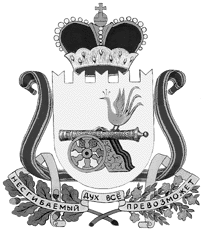 администрация муниципального образования«Вяземский район» смоленской областираспоряжениеот 31.08.2018 № 411-рВ соответствии со ст. 12 Федерального закона от 19.06.2004 № 54-ФЗ                      «О собраниях, митингах, демонстрациях, шествиях и пикетированиях», рассмотрев поступившее на имя Главы муниципального образования уведомление о намерении провести публичные мероприятия, в целях оказания организатору публичных мероприятий содействия в проведении данных мероприятий:Назначить уполномоченными представителями Администрации муниципального образования «Вяземский район» Смоленской области на публичные мероприятия 02 сентября 2018 года с 12:00 до 18:00 часов по адресу:-  г. Вязьма, ул. 25 Октября, в районе дома № 29, Чученкова Сергея Сергеевича, менеджера управления жилищно-коммунального хозяйства, транспорта и дорожного хозяйства;- г. Вязьма, ул. Ленина, у дома № 24, Дейченкову Марину Васильевну, менеджера юридического отдела;- г. Вязьма, ул. Парижской Коммуны, у дома № 2, Капитонову Евгению Ивановну, старшего менеджера отдела информационной политики и информационных технологий;- г. Вязьма, ул. Ленина, у дома № 50, Игнатьеву Любовь Валентиновну, старшего менеджера архивного отдела;- г. Вязьма, м-н Московский, у дома № 18, Михайлову Викторию Игоревну, специалиста 1 категории архивного отдела.Контроль за исполнением данного распоряжения возложить на заместителя Главы муниципального образования «Вяземский район» Смоленской области О. М. Лукину. Глава муниципального образования «Вяземский район» Смоленской области                                              И. В. ДемидоваО    назначении      уполномоченных представителей        Администрации муниципального            образования «Вяземский      район»   Смоленскойобласти на публичные мероприятия 